  Ms. Laursen’s Newsletter  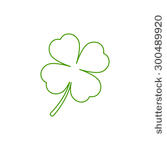 			         March 15, 2018Dates to RememberThursday is our Library Day!March 20 – VIP & Me Reading Event with author 3:00 – 4:00March 30 – No School: Spring Break Begins!Classroom NewsExploratory next week – Fine ArtsThis week in Reading, we continued working on what we started last week since we had 3 snow days!! We worked on the short –o and two word families –ot, -op. We also looked at the digraph /sh/ and decided whether it was at the beginning or ending of a word. We read a book called Wolves together in class and then wrote in our journals about wolves. We are still working on creating good sentences with a capital letter, punctuation, and a complete thought. Our new HF Words this week are: give, him, your. The class is getting really good at picking out HF Words in anything we read! Our Backpack Bear book we read was called Mox’s Shop. Please practice at home and sign our new Reading Log in the Thursday folder. In Math, we talked about numbers being greater than/less than a given number and played a “Number Clothesline” game. We also talked about and looked at subtraction strategies and how to use each one to see what students were comfortable using to subtract. We have been working very hard on our 2 minute addition test and the kids are super excited when they pass! Please continue to work on addition problems at home and if you would like some flashcards to use at home please let me know. One of the fun things we will be doing for March is Reading Month is Flashlight Friday’s. If your child would like to bring in a flashlight, we will be using them on Friday during our D. E. A. R. time. If you don’t know what that stands for ask your child and see if they are able to tell you I know our weather has been all over the place lately, but PLEASE remember to send shoes with your child if they are wearing boots to school. Also, if you have any shoes your child no longer wears or has outgrown, in sizes 12-3, I would appreciate them as extras in the room for those who forget their own one day. Thank you!!